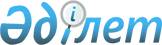 Осакаров аудандық мәслихатының 2018 жылғы 29 желтоқсандағы 43 сессиясының "Осакаров ауданының кенттерінің, ауылдық округтарының 2019-2021 жылдарға арналған бюджеті туралы" № 557 шешіміне өзгерістер енгізу туралы
					
			Мерзімі біткен
			
			
		
					Қарағанды облысы Осакаров аудандық мәслихатының 2019 жылғы 12 маусымдағы № 672 шешімі. Қарағанды облысының Әділет департаментінде 2019 жылғы 19 маусымда № 5388 болып тіркелді. Мерзімі өткендіктен қолданыс тоқтатылды
      Қазақстан Республикасының 2008 жылғы 4 желтоқсандағы Бюджет кодексіне, Қазақстан Республикасының 2001 жылғы 23 қаңтардағы "Қазақстан Республикасындағы жергілікті мемлекеттік басқару және өзін-өзі басқару туралы" Заңына сәйкес, аудандық мәслихат ШЕШІМ ЕТТІ:
      1. Осакаров аудандық мәслихатының 2018 жылғы 29 желтоқсандағы 43 сессиясының "Осакаров ауданының кенттерінің, ауылдық округтарының 2019-2021 жылдарға арналған бюджеті туралы" (нормативтік құқықтық актілерді мемлекеттік тіркеу тізілімінде № 5137 болып тіркелген, 2019 жылғы 26 қаңтарда "Сельский труженик" газетінде № 4 (7644), 2019 жылғы 17 қаңтарда Қазақстан Республикасы нормативтік құқықтық актілерінің Эталондық бақылау банкінде электрондық түрде жарияланған) № 557 шешіміне келесі өзгерістер енгізілсін:
      1, 2, 3, 4-тармақтар жаңа редакцияда мазмұндалсын:
      "1. Осакаровка кентінің 2019-2021 жылдарға арналған бюджеті 1, 2, 3, 4, 5 қосымшаларға сәйкес, оның ішінде 2019 жылға келесі көлемдерде бекітілсін:
      1) кірістер – 253 477 мың теңге, оның ішінде:
      салықтық түсімдер – 58 022 мың теңге;
      салықтық емес түсімдер – 0 мың теңге;
      негізгі капиталды сатудан түсетін түсімдер - 0 мың теңге;
      трансферттер түсiмi – 195 455 мың теңге;
      2) шығындар - 266 594 мың теңге;
      3) таза бюджеттік несиелеу – 0 мың теңге, оның ішінде;
      бюджеттік несиелер – 0 мың тенге;
      бюджеттік несиелерді өтеу – 0 мың тенге;
      4) қаржы активтерiмен жасалатын операциялар бойынша сальдо – 0 мың теңге:
      қаржы активтерін сатып алу – 0 мың теңге;
      мемлекеттің қаржы активтерін сатудан түсетін түсімдер – 0 мың теңге;
      5) бюджет тапшылығы (профициті) – 0 мың теңге;
      6) бюджет тапшылығын қаржыландыру (профициті пайдалану) – 0 мың теңге, оның ішінде:
      қарыздар түсімі - 0 мың теңге;
      қарыздарды өтеу - 0 мың теңге;
      бюджет қаражатының пайдаланылатын қалдықтары - 0 мың теңге.
      2. Молодежный кентінің 2019-2021 жылдарға арналған бюджеті 6, 7, 8, 9, 10 қосымшаларға сәйкес, оның ішінде 2019 жылға келесі көлемдерде бекітілсін:
      1) кірістер – 194 816 мың теңге, оның ішінде:
      салықтық түсімдер – 26 865 мың теңге;
      салықтық емес түсімдер – 0 мың теңге;
      негізгі капиталды сатудан түсетін түсімдер - 0 мың теңге;
      трансферттер түсімі – 167 951 мың теңге;
      2) шығындар - 197 859 мың теңге;
      3) таза бюджеттік несиелеу –0 мың теңге, оның ішінде;
      бюджеттік несиелер – 0 мың тенге;
      бюджеттік несиелерді өтеу – 0 мың тенге;
      4) қаржы активтерiмен жасалатын операциялар бойынша сальдо – 0 мың теңге, оның iшiнде:
      қаржы активтерін сатып алу – 0 мың теңге;
      мемлекеттің қаржы активтерін сатудан түсетін түсімдер – 0 мың теңге;
      5) бюджет тапшылығы (профициті) - алу 3 043 мың теңге;
      6) бюджет тапшылығын қаржыландыру (профициті пайдалану) – 3 043 мың теңге, оның ішінде:
      қарыздар түсімі - 0 мың теңге;
      қарыздарды өтеу - 0 мың теңге;
      бюджет қаражатының пайдаланылатын қалдықтары – 3 043 мың теңге.
      3. Пионер ауылдық округінің 2019-2021 жылдарға арналған бюджеті 11, 12, 13, 14 қосымшаларға сәйкес, оның ішінде 2019 жылға келесі көлемдерде бекітілсін:
      1) кірістер – 26 365 мың теңге, оның ішінде:
      салықтық түсімдер – 7 194 мың теңге;
      салықтық емес түсімдер – 0 мың теңге;
      негізгі капиталды сатудан түсетін түсімдер - 0 мың теңге;
      трансферттер түсімі – 19 171 мың теңге;
      2) шығындар - 27 665 мың теңге;
      3) таза бюджеттік несиелеу – 0 мың теңге, оның ішінде;
      бюджеттік несиелер – 0 мың тенге;
      бюджеттік несиелерді өтеу –0 мың тенге;
      4) қаржы активтерiмен жасалатын операциялар бойынша сальдо – 0 мың теңге, оның iшiнде:
      қаржы активтерін сатып алу – 0 мың теңге;
      мемлекеттің қаржы активтерін сатудан түсетін түсімдер – 0 мың теңге;
      5) бюджет тапшылығы (профициті) - алу 1 300 мың теңге;
      6) бюджет тапшылығын қаржыландыру (профициті пайдалану) – 1 300 мың теңге, оның ішінде:
      қарыздар түсімі - 0 мың теңге;
      қарыздарды өтеу - 0 мың теңге;
      бюджет қаражатының пайдаланылатын қалдықтары – 1 300 мың теңге.
      4. Есіл ауылдық округінің 2019-2021 жылдарға арналған бюджеті 15, 16, 17, 18 қосымшаларға сәйкес, оның ішінде 2019 жылға келесі көлемдерде бекітілсін:
      1) кірістер – 21 965 мың теңге, оның ішінде:
      салықтық түсімдер – 10 473 мың теңге;
      салықтық емес түсімдер – 0 мың теңге;
      негізгі капиталды сатудан түсетін түсімдер - 0 мың теңге;
      трансферттер түсімі – 11 492 мың теңге;
      2) шығындар - 25 597 мың теңге;
      3) таза бюджеттік несиелеу – 0 мың теңге, оның ішінде;
      бюджеттік несиелер – 0 мың тенге;
      бюджеттік несиелерді өтеу – 0 мың тенге;
      4) қаржы активтерiмен жасалатын операциялар бойынша сальдо – 0 мың теңге, оның iшiнде:
      қаржы активтерін сатып алу – 0 мың теңге;
      мемлекеттің қаржы активтерін сатудан түсетін түсімдер – 0 мың теңге;
      5) бюджет тапшылығы (профициті) - алу 3 632 мың теңге;
      6) бюджет тапшылығын қаржыландыру (профициті пайдалану) – 3 632 мың теңге, оның ішінде:
      қарыздар түсімі - 0 мың теңге;
      қарыздарды өтеу - 0 мың теңге;
      бюджет қаражатының пайдаланылатын қалдықтары – 3 632 мың теңге.".
      2. 2019 жылға арналған кент бюджетінің түсімдері мен шығындарының құрамында жоғары тұрған бюджеттен берілетін нысаналы трансферттер 4, 9, 14, және 18 қосымшаларға сәйкес ескерілсін.
      3. Көрсетілген шешімнің 1, 4, 6, 9, 11, 14, 15, 18 қосымшалары осы шешімнің 1, 2, 3, 4, 5, 6, 7, 8 қосымшаларына сәйкес жаңа редакцияда мазмұндалсын.
      4. Осы шешім 2019 жылдың 1 қаңтарынан бастап қолданысқа енгізіледі. Осакаровка кентінің 2019 жылға арналған бюджеті 2019 жылға арналған нысаналы трансферттер Молодежный кентінің 2019 жылға арналған бюджеті 2019 жылға арналған нысаналы трансферттер Пионер ауылдық округінің 2019 жылға арналған бюджеті 2019 жылға арналған нысаналы трансферттер Есіл ауылдық округінің 2019 жылға арналған бюджеті 2019 жылға арналған нысаналы трансферттер
					© 2012. Қазақстан Республикасы Әділет министрлігінің «Қазақстан Республикасының Заңнама және құқықтық ақпарат институты» ШЖҚ РМК
				
      Сессия төрағасы

Б. Сыздыкова

      Аудандық мәслихаттың хатшысы

К. Саккулаков
Осакаров аудандық мәслихатының
2019 жылғы "12" маусымдағы
_51_сессиясының № _672_
шешіміне 1-қосымшаОсакаров аудандық мәслихатының
2018 жылғы "29" желтоқсандағы
43 сессиясының № 557 шешіміне
1-қосымша
Санаты
Сыныбы
Ішкі сыныбы
Атауы
Сомасы, мың теңге
1
2
3
4
5
1.КІРІСТЕР
253 477
1
Салықтық түсімдер
58 022
01
Табыс салығы
26 441
2
Жеке табыс салығы
26 441
04
Меншікке салынатын салықтар
31 396
1
Мүлікке салынатын салықтар
1 035
3
Жер салығы
1 644
4
Көлік құралдарына салынатын салық
28 717
05
Тауарларға, жұмыстарға және қызметтерге салынатын ішкі салықтар
185
4
Кәсіпкерлік және кәсіби қызметті жүргізгені үшін алынатын алымдар
185
2
Салықтық емес түсiмдер
0
3
Негізгі капиталды сатудан түсетін түсімдер
0
4
Трансферттердің түсімдері
195 455
02
Мемлекеттiк басқарудың жоғары тұрған органдарынан түсетiн трансферттер
195 455
3
Аудандардың (облыстық маңызы бар қаланың) бюджетінен трансферттер
195 455
Функционалдық топ
Кіші функция
Бюджеттік бағдарламалардың әкімшісі
Бағдарлама
Атауы
Сомасы, мың теңге
ll. Шығындар
266 594
01
Жалпы сипаттағы мемлекеттік қызметтер
28 614
1
Мемлекеттік басқарудың жалпы функцияларын орындайтын өкілді, атқарушы және басқа органдар
28 614
124
Аудандық маңызы бар қала, ауыл, кент, ауылдық округ әкімінің аппараты
28 614
001
Аудандық маңызы бар қала, ауыл, кент, ауылдық округ әкімінің қызметін қамтамасыз ету жөніндегі қызметтер
28 614
04
Білім беру
 166 005
1
Мектепке дейінгі тәрбие және оқыту
166 005
124
Аудандық маңызы бар қала, ауыл, кент, ауылдық округ әкімінің аппараты
166 005
004
Мектепке дейінгі тәрбиелеу және оқыту және мектепке дейінгі тәрбиелеу және оқыту ұйымдарында медициналық қызмет көрсетуді ұйымдастыру
166 005
07
Тұрғын үй-коммуналдық шаруашылық
15 175
3
Елді-мекендерді көркейту
15 175
124
Аудандық маңызы бар қала, ауыл, кент, ауылдық округ әкімінің аппараты
15 175
008
Елді мекендердегі көшелерді жарықтандыру
1 000
009
Елді мекендердің санитариясын қамтамасыз ету
3 000
011
Елді мекендерді абаттандыру мен көгалдандыру
11 175
12
Көлік және коммуникация
56 800
1
Автомобиль көлігі
56 800
124
Аудандық маңызы бар қала, ауыл, кент, ауылдық округ әкімінің аппараты
56 800
013
Аудандық маңызы бар қалаларда, ауылдарда, кенттерде, ауылдық округтерде автомобиль жолдарының жұмыс істеуін қамтамасыз ету
6 800
045
Аудандық маңызы бар қалаларда, ауылдарда, кенттерде, ауылдық округтерде автомобиль жолдарын күрделі және орташа жөндеу
50 000
lll.Таза бюджеттік несие беру
0
Бюджеттік несиелер
0
Бюджеттік несиелерді өтеу
0
Санаты
Санаты
Санаты
Санаты
Сомасы, (мың теңге)
Сыныбы
Сыныбы
Сыныбы
Сомасы, (мың теңге)
Ішкі сыныбы
Ішкі сыныбы
Сомасы, (мың теңге)
Атауы
Сомасы, (мың теңге)
1
2
3
4
5
5
Бюджеттік несиелерді өтеу
0
01
Бюджеттік несиелерді өтеу
0
1
Мемлекеттік бюджеттен берілген бюджеттік несиелерді өтеу
0
Функционалдық топ
Функционалдық топ
Функционалдық топ
Функционалдық топ
Функционалдық топ
Сомасы, (мың теңге)
Кіші функция
Кіші функция
Кіші функция
Кіші функция
Сомасы, (мың теңге)
Бюджеттік бағдарламалардың әкімшісі
Бюджеттік бағдарламалардың әкімшісі
Бюджеттік бағдарламалардың әкімшісі
Сомасы, (мың теңге)
Бағдарлама
Бағдарлама
Сомасы, (мың теңге)
Атауы
Сомасы, (мың теңге)
1
2
3
4
5
6
lV. Қаржы активтерiмен жасалатын операциялар бойынша сальдо
0
Қаржы активтерiн сатып алу
0
Мемлекеттiң қаржы активтерiн сатудан түсетiн түсiмдер
0
Атауы
Сомасы, (мың теңге)
1
2
V. Бюджет тапшылығы (профицит)
0
VI. Бюджет тапшылығын қаржыландыру
0Осакаров аудандық мәслихатының
2019 жылғы "12" маусымдағы
51_сессиясының №_672_
шешіміне 2-қосымшаОсакаров аудандық мәслихатының
2018 жылғы "29" желтоқсандағы
43 сессиясының № 557 шешіміне
4-қосымша
Атауы
Сомасы, мың теңге
1
2
Барлығы
82 979
оның ішінде:
Республикалық бюджеттен берiлетiн ағымдағы нысаналы трансферттер
32 979
Облыстық бюджеттен берiлетiн ағымдағы нысаналы трансферттер
50 000
Ағымдағы нысаналы трансферттер
республикалық бюджеттен
32 979
оның ішінде
азаматтық қызметшілердің жекелеген санаттарының, мемлекеттік бюджет қаражаты есебінен ұсталатын ұйымдар қызметкерлерінің, қазыналық кәсіпорындар қызметкерлерінің жалақысын көтеруге
31 500
мемлекеттік әкімшілік қызметшілердің жекелеген санаттарының жалақысын көтеруге
1 479
облыстық бюджеттен
50 000
Аудандық маңызы бар қалаларда, ауылдарда, кенттерде, ауылдық округтерде автомобиль жолдарын күрделі және орташа жөндеуге
50 000Осакаров аудандық мәслихатының
2019 жылғы "12" маусымдағы
_51_сессиясының №_672__
шешіміне 3-қосымшаОсакаров аудандық мәслихатының
2018 жылғы "29" желтоқсандағы
43 сессиясының № 557 шешіміне
6-қосымша
Санаты
Сыныбы
Ішкі сыныбы
Атауы
Сомасы, мың теңге
1
2
3
4
5
1.КІРІСТЕР
194 816 
1
Салықтық түсімдер
26 865
01
Табыс салығы
10 564
2
Жеке табыс салығы
10 564
04
Меншікке салынатын салықтар
16 301
1
Мүлікке салынатын салықтар
298
3
Жер салығы
1 564
4
Көлік құралдарына салынатын салық
14 439
2
Салықтық емес түсiмдер
0
3
Негізгі капиталды сатудан түсетін түсімдер
0
4
Трансферттердің түсімдері
167 951
02
Мемлекеттiк басқарудың жоғары тұрған органдарынан түсетiн трансферттер
167 951
3
Аудандардың (облыстық маңызы бар қаланың) бюджетінен трансферттер
167 951
Функционалдық топ
Кіші функция
Бюджеттік бағдарламалардың әкімшісі
Бағдарлама
Атауы
Сомасы, мың теңге
ll. Шығындар
197 859
01
Жалпы сипаттағы мемлекеттік қызметтер
26 835
1
Мемлекеттік басқарудың жалпы функцияларын орындайтын өкілді, атқарушы және басқа органдар
26 835
124
Аудандық маңызы бар қала, ауыл, кент, ауылдық округ әкімінің аппараты
26 835
001
Аудандық маңызы бар қала, ауыл, кент, ауылдық округ әкімінің қызметін қамтамасыз ету жөніндегі қызметтер
26 835
04
Білім беру
108 524
1
Мектепке дейінгі тәрбие және оқыту
108 524
124
Аудандық маңызы бар қала, ауыл, кент, ауылдық округ әкімінің аппараты
108 524
004
Мектепке дейінгі тәрбиелеу және оқыту және мектепке дейінгі тәрбиелеу және оқыту ұйымдарында медициналық қызмет көрсетуді ұйымдастыру
108 524
07
Тұрғын үй-коммуналдық шаруашылық
18 500
2
Коммуналдық шаруашылық
12 000
124
Аудандық маңызы бар қала, ауыл, кент, ауылдық округ әкімінің аппараты
12 000
014
Елді мекендерді сумен жабдықтауды ұйымдастыру
12 000
3
Елді-мекендерді көркейту
6 500
124
Аудандық маңызы бар қала, ауыл, кент, ауылдық округ әкімінің аппараты
6 500
008
Елді мекендердегі көшелерді жарықтандыру
4 500
011
Елді мекендерді абаттандыру мен көгалдандыру
2 000
12
Көлік және коммуникация
44 000
1
Автомобиль көлігі
44 000
124
Аудандық маңызы бар қала, ауыл, кент, ауылдық округ әкімінің аппараты
44 000
013
Аудандық маңызы бар қалаларда, ауылдарда, кенттерде, ауылдық округтерде автомобиль жолдарының жұмыс істеуін қамтамасыз ету
4 000
045
Аудандық маңызы бар қалаларда, ауылдарда, кенттерде, ауылдық округтерде автомобиль жолдарын күрделі және орташа жөндеу
40 000
lll.Таза бюджеттік несие беру
0
Бюджеттік несиелер
0
Бюджеттік несиелерді өтеу
0
Санаты
Санаты
Санаты
Санаты
Сомасы, (мың теңге)
Сыныбы
Сыныбы
Сыныбы
Сомасы, (мың теңге)
Ішкі сыныбы
Ішкі сыныбы
Сомасы, (мың теңге)
Атауы
Сомасы, (мың теңге)
1
2
3
4
5
5
Бюджеттік несиелерді өтеу
0
01
Бюджеттік несиелерді өтеу
0
1
Мемлекеттік бюджеттен берілген бюджеттік несиелерді өтеу
0
Функционалдық топ
Функционалдық топ
Функционалдық топ
Функционалдық топ
Функционалдық топ
Сомасы, (мың теңге)
Кіші функция
Кіші функция
Кіші функция
Кіші функция
Сомасы, (мың теңге)
Бюджеттік бағдарламалардың әкімшісі
Бюджеттік бағдарламалардың әкімшісі
Бюджеттік бағдарламалардың әкімшісі
Сомасы, (мың теңге)
Бағдарлама
Бағдарлама
Сомасы, (мың теңге)
Атауы
Сомасы, (мың теңге)
1
2
3
4
5
6
lV. Қаржы активтерiмен жасалатын операциялар бойынша сальдо
0
Қаржы активтерiн сатып алу
0
Мемлекеттiң қаржы активтерiн сатудан түсетiн түсiмдер
0
Атауы
Сомасы, (мың теңге)
1
2
V. Бюджет тапшылығы (профицит)
- 3 043
VI. Бюджет тапшылығын қаржыландыру
3 043Осакаров аудандық мәслихатының
2019 жылғы "12" маусымдағы
_51_ сессиясының № 672
шешіміне 4-қосымшаОсакаров аудандық мәслихатының
2018 жылғы "29" желтоқсандағы
43 сессиясының № 557 шешіміне
9-қосымша
Атауы
Сомасы, мың теңге
1
2
Барлығы
90 116
оның ішінде:
Республикалық бюджеттен берiлетiн ағымдағы нысаналы трансферттер
21 471
Облыстық бюджеттен берiлетiн ағымдағы нысаналы трансферттер
16 645
Аудандық бюджеттен берiлетiн ағымдағы нысаналы трансферттер
52 000
Ағымдағы нысаналы трансферттер
республикалық бюджеттен
21 471
оның ішінде
азаматтық қызметшілердің жекелеген санаттарының, мемлекеттік бюджет қаражаты есебінен ұсталатын ұйымдар қызметкерлерінің, қазыналық кәсіпорындар қызметкерлерінің жалақысын көтеруге
19 746
мемлекеттік әкімшілік қызметшілердің жекелеген санаттарының жалақысын көтеруге
1 725
облыстық бюджеттен
16 645
білім беру нысандарын жөндеуге және күтуге
16 645
аудандық бюджеттен
52 000
Молодежный кентін сумен жабдықтауды ұйымдастыруға
9 667
Молодежный кенті Аспандияров көшесінің автомобиль жолдарын орташа жөндеуге
40 000
мемлекеттік әкімшілік қызметшілердің жекелеген санаттарының жалақысын көтеруге
2333Осакаров аудандық мәслихатының
2019 жылғы "12" маусымдағы
_51_сессиясының №_672_
шешіміне 5-қосымшаОсакаров аудандық мәслихатының
2018 жылғы "29" желтоқсандағы
43 сессиясының № 557
шешіміне 11-қосымша
Санаты
Сыныбы
Ішкі сыныбы
Атауы
Сомасы, мың теңге
1
2
3
4
5
1.КІРІСТЕР
26 365
1
Салықтық түсімдер
7 194
01
Табыс салығы
3 577
2
Жеке табыс салығы
3 577
04
Меншікке салынатын салықтар
3 617
1
Мүлікке салынатын салықтар
137
3
Жер салығы
174
4
Көлік құралдарына салынатын салық
3 306
2
Салықтық емес түсiмдер
0
3
Негізгі капиталды сатудан түсетін түсімдер
0
4
Трансферттердің түсімдері
19 171
02
Мемлекеттiк басқарудың жоғары тұрған органдарынан түсетiн трансферттер
19 171
3
Аудандардың (облыстық маңызы бар қаланың) бюджетінен трансферттер
19 171
Функционалдық топ
Кіші функция
Бюджеттік бағдарламалардың әкімшісі
Бағдарлама
Атауы
Сомасы, мың теңге
ll. Шығындар
27 665
01
Жалпы сипаттағы мемлекеттік қызметтер
18 809
1
Мемлекеттік басқарудың жалпы функцияларын орындайтын өкілді, атқарушы және басқа органдар
18 809
124
Аудандық маңызы бар қала, ауыл, кент, ауылдық округ әкімінің аппараты
18 809
001
Аудандық маңызы бар қала, ауыл, кент, ауылдық округ әкімінің қызметін қамтамасыз ету жөніндегі қызметтер
18 809
04
Білім беру
573
2
Бастауыш, негізгі орта және жалпы орта білім беру
573
124
Аудандық маңызы бар қала, ауыл, кент, ауылдық округ әкімінің аппараты
573 
005
Ауылдық жерлерде оқушыларды жақын жердегі мектепке дейін тегін алып баруды және одан алып қайтуды ұйымдастыру
573
07
Тұрғын үй-коммуналдық шаруашылық
7 283
2
Коммуналдық шаруашылық
6 123
124
Аудандық маңызы бар қала, ауыл, кент, ауылдық округ әкімінің аппараты
6 123
014
Елді мекендерді сумен жабдықтауды ұйымдастыру
6 123
3
Елді-мекендерді көркейту
1 160
124
Аудандық маңызы бар қала, ауыл, кент, ауылдық округ әкімінің аппараты
1 160
008
Елді мекендердегі көшелерді жарықтандыру
700
011
Елді мекендерді абаттандыру мен көгалдандыру
460
12
Көлік және коммуникация
1 000
1
Автомобиль көлігі
1 000
124
Аудандық маңызы бар қала, ауыл, кент, ауылдық округ әкімінің аппараты
1 000
013
Аудандық маңызы бар қалаларда, ауылдарда, кенттерде, ауылдық округтерде автомобиль жолдарының жұмыс істеуін қамтамасыз ету
1 000
lll.Таза бюджеттік несие беру
0
Бюджеттік несиелер
0
Бюджеттік несиелерді өтеу
0
Санаты
Санаты
Санаты
Санаты
Сомасы, (мың теңге)
Сыныбы
Сыныбы
Сыныбы
Сомасы, (мың теңге)
Ішкі сыныбы
Ішкі сыныбы
Сомасы, (мың теңге)
Атауы
Сомасы, (мың теңге)
1
2
3
4
5
5
Бюджеттік несиелерді өтеу
0
01
Бюджеттік несиелерді өтеу
0
1
Мемлекеттік бюджеттен берілген бюджеттік несиелерді өтеу
0
Функционалдық топ
Функционалдық топ
Функционалдық топ
Функционалдық топ
Функционалдық топ
Сомасы, (мың теңге)
Кіші функция
Кіші функция
Кіші функция
Кіші функция
Сомасы, (мың теңге)
Бюджеттік бағдарламалардың әкімшісі
Бюджеттік бағдарламалардың әкімшісі
Бюджеттік бағдарламалардың әкімшісі
Сомасы, (мың теңге)
Бағдарлама
Бағдарлама
Сомасы, (мың теңге)
Атауы
Сомасы, (мың теңге)
1
2
3
4
5
6
lV. Қаржы активтерiмен жасалатын операциялар бойынша сальдо
0
Қаржы активтерiн сатып алу
0
Мемлекеттiң қаржы активтерiн сатудан түсетiн түсiмдер
0
Атауы
Сомасы, (мың теңге)
1
2
V. Бюджет тапшылығы (профицит)
-1 300
VI. Бюджет тапшылығын қаржыландыру
 1 300Осакаров аудандық мәслихатының
2019 жылғы "12" маусымдағы
__51_сессиясының №_672_
шешіміне 6-қосымшаОсакаров аудандық мәслихатының
2018 жылғы "29" желтоқсандағы
43 сессиясының № 557 шешіміне
14-қосымша
Атауы
Сомасы мың теңге
1
2
Барлығы
8 565
оның ішінде:
Республикалық бюджеттен берiлетiн ағымдағы нысаналы трансферттер
2 442
Аудандық бюджеттен берiлетiн ағымдағы нысаналы трансферттер
6 123
Ағымдағы нысаналы трансферттер
республикалық бюджеттен
2 442
оның ішінде
азаматтық қызметшілердің жекелеген санаттарының, мемлекеттік бюджет қаражаты есебінен ұсталатын ұйымдар қызметкерлерінің, қазыналық кәсіпорындар қызметкерлерінің жалақысын көтеруге
1 371
мемлекеттік әкімшілік қызметшілердің жекелеген санаттарының жалақысын көтеруге
1 071
аудандық бюджеттен
6 123
Центральный ауылын сумен жабдықтауды ұйымдастыруға
6 123Осакаров аудандық мәслихатының
2019 жылғы "12" маусымдағы
_51_сессиясының №_672__
шешіміне 7-қосымшаОсакаров аудандық мәслихатының
2018 жылғы "29" желтоқсандағы
43 сессиясының № 557 шешіміне
15-қосымша
Санаты
Сыныбы
Ішкі сыныбы
Атауы
Сомасы, мың теңге
1
2
3
4
5
1.КІРІСТЕР
21 965
1
Салықтық түсімдер
10 473
01
Табыс салығы
5 900
2
Жеке табыс салығы
5 900
04
Меншікке салынатын салықтар
4 573
1
Мүлікке салынатын салықтар
32
3
Жер салығы
168
4
Көлік құралдарына салынатын салық
4 373
2
Салықтық емес түсiмдер
0
3
Негізгі капиталды сатудан түсетін түсімдер
0
4
Трансферттердің түсімдері
11 492
02
Мемлекеттiк басқарудың жоғары тұрған органдарынан түсетiн трансферттер
11 492
3
Аудандардың (облыстық маңызы бар қаланың) бюджетінен трансферттер
11 492
Функционалдық топ
Кіші функция
Бюджеттік бағдарламалардың әкімшісі
Бағдарлама
Атауы
Сомасы, мың теңге
ll. Шығындар
25 597
01
Жалпы сипаттағы мемлекеттік қызметтер
19 690
1
Мемлекеттік басқарудың жалпы функцияларын орындайтын өкілді, атқарушы және басқа органдар
19 690
124
Аудандық маңызы бар қала, ауыл, кент, ауылдық округ әкімінің аппараты
19 690
001
Аудандық маңызы бар қала, ауыл, кент, ауылдық округ әкімінің қызметін қамтамасыз ету жөніндегі қызметтер
19 690
07
Тұрғын үй-коммуналдық шаруашылық
2 937
3
Елді-мекендерді көркейту
2 937
124
Аудандық маңызы бар қала, ауыл, кент, ауылдық округ әкімінің аппараты
2 937
008
Елді мекендердегі көшелерді жарықтандыру
1857
011
Елді мекендерді абаттандыру мен көгалдандыру
1080
12
Көлік және коммуникация
2 970
1
Автомобиль көлігі
2 970
124
Аудандық маңызы бар қала, ауыл, кент, ауылдық округ әкімінің аппараты
2 970
013
Аудандық маңызы бар қалаларда, ауылдарда, кенттерде, ауылдық округтерде автомобиль жолдарының жұмыс істеуін қамтамасыз ету
2 970
lll.Таза бюджеттік несие беру
0
Бюджеттік несиелер
0
Бюджеттік несиелерді өтеу
0
Санаты
Санаты
Санаты
Санаты
Сомасы, (мың теңге)
Сыныбы
Сыныбы
Сыныбы
Сомасы, (мың теңге)
Ішкі сыныбы
Ішкі сыныбы
Сомасы, (мың теңге)
Атауы
Сомасы, (мың теңге)
1
2
3
4
5
5
Бюджеттік несиелерді өтеу
0
01
Бюджеттік несиелерді өтеу
0
1
Мемлекеттік бюджеттен берілген бюджеттік несиелерді өтеу
0
Функционалдық топ
Функционалдық топ
Функционалдық топ
Функционалдық топ
Функционалдық топ
Сомасы, (мың теңге)
Кіші функция
Кіші функция
Кіші функция
Кіші функция
Сомасы, (мың теңге)
Бюджеттік бағдарламалардың әкімшісі
Бюджеттік бағдарламалардың әкімшісі
Бюджеттік бағдарламалардың әкімшісі
Сомасы, (мың теңге)
Бағдарлама
Бағдарлама
Сомасы, (мың теңге)
Атауы
Сомасы, (мың теңге)
1
2
3
4
5
6
lV. Қаржы активтерiмен жасалатын операциялар бойынша сальдо
0
Қаржы активтерiн сатып алу
0
Мемлекеттiң қаржы активтерiн сатудан түсетiн түсiмдер
0
Атауы
Сомасы, (мың теңге)
1
2
V. Бюджет тапшылығы (профицит)
- 3 632
VI. Бюджет тапшылығын қаржыландыру
3 632Осакаров аудандық мәслихатының
2019 жылғы "12" маусымдағы
_51_сессиясының №_672_
шешіміне 8-қосымшаОсакаров аудандық мәслихатының
2018 жылғы "29" желтоқсандағы
43 сессиясының № 557 шешіміне
18-қосымша
Атауы
Сомасы мың теңге
1
2
Барлығы
3 262
оның ішінде:
Республикалық бюджеттен берiлетiн ағымдағы нысаналы трансферттер
3 032
Аудандық бюджеттен берiлетiн ағымдағы нысаналы трансферттер
230
Ағымдағы нысаналы трансферттер
республикалық бюджеттен
3 032
оның ішінде
азаматтық қызметшілердің жекелеген санаттарының, мемлекеттік бюджет қаражаты есебінен ұсталатын ұйымдар қызметкерлерінің, қазыналық кәсіпорындар қызметкерлерінің жалақысын көтеруге
1 705
мемлекеттік әкімшілік қызметшілердің жекелеген санаттарының жалақысын көтеруге
1 327
аудандық бюджеттен
230
мемлекеттік әкімшілік қызметшілердің жекелеген санаттарының жалақысын көтеруге
230